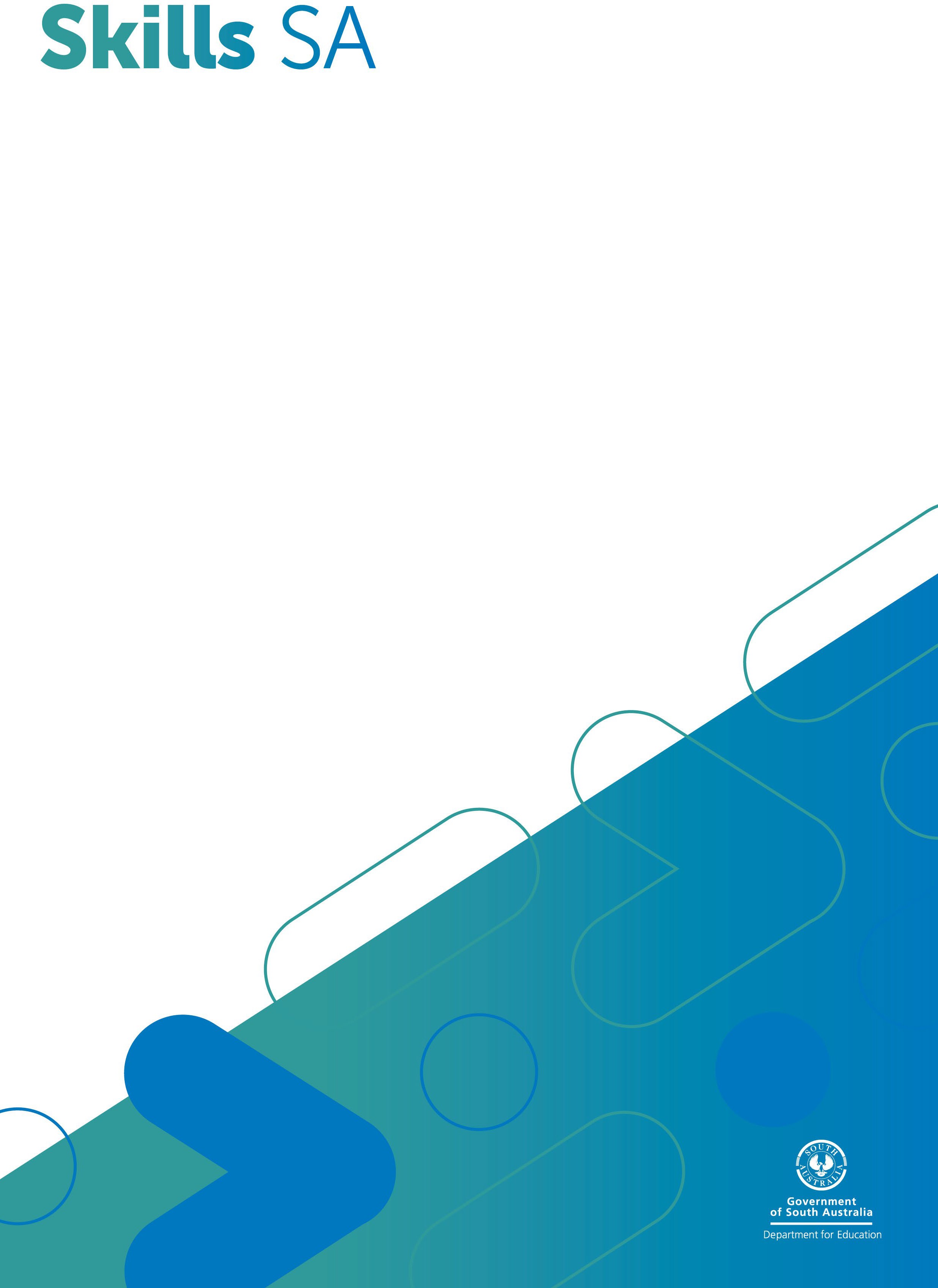 Skill Shortage SolutionsGuidelines 2023-24Released February 2024IntroductionThe South Australian Government invests in the state’s vocational education and training (VET) system to skill South Australia’s workforce for today and the future.South Australia faces a range of skills challenges that need to be addressed. The 2023 Skills Priority List shows 363 occupations are in shortage in South Australia, up from 149 in 2021. South Australia’s Skills Outlook 2023 shows that, over the next 5 years, just over 90,000 VET qualifications will need to be delivered to meet the skills demand of the state’s industries.Skill Shortage Solutions supports collaboratively developed and delivered solutions to current and future skill shortages at industry and/or regional levels. Solutions will be evidence-based, industry informed, and high impact, translating to the delivery of the skills and/or training products employers need to meet sector-wide workforce needs.Skill Shortage Solutions align to the Government of South Australia’s 2022-23 State Budget measure which provides $8.8m over 4 years. Up to $2.2m will be invested each year over 4 years for solutions that are delivered by industry bodies, professional associations and unions, regional and community organisations, employers and training organisations. Partnerships that collaboratively address shortages on a sustainable basis will be a core feature of projects supported by Skill Shortage Solutions.Skill Shortage Solution grants opened in March 2023, resulting in 8 projects being awarded to pilot solutions for shortages in commercial cookery, bricklaying, concreting, electrician, air-conditioning and refrigeration mechanic and mechanical engineering occupations, as well as supporting women in trades.Funding rounds are competitive. In 2023-24, eligible organisations are invited to submit an Expression of Interest (EOI) as a first step of an application.2023-24 priority areasIn 2023-24, eligible organisations are invited to apply for a Skill Shortage Solutions grant targeting 1 or more of the following priority areas:Priority Trade Solutions to address occupational shortages in brick and block, concreting, commercial cookery or saw technology.Women in Trades Training Solutions to develop and implement evidence-based strategic approaches to support attract, retain, and upskill women in trade occupations. Solutions will identify and address challenges impacting participation and capitalise on skills demand opportunities to improve outcomes for women.Strategic Skills Solutions to address skill shortages in trade and technician occupations, with moderate or strong jobs growth. See Appendix 1 for occupations in scope.Applications targeting increased workforce diversity, improving participation of communities underrepresented in trade occupations i.e. First Nations people, women, LGBTIQA+ community, people with disability will be considered favourably in assessment.Who can applyApplications are invited from organisations that:have a current Australian Business Number (ABN), ANDare not-for-profit, ANDare leading formal partnerships or a consortium to deliver the proposed solutions TAFE SA is eligible to apply as a lead partner and partner in projects led by other organisations.South Australian and Australian Government agencies are not eligible to apply but may participate as project partners.The applicant is the authorised signatory to the funding agreement, and responsible for delivering agreed outcomes in collaboration with partners.PartnersEvery Skill Shortage Solutions project must have partners.Partners must be core to, and demonstrably involved in, the design and development of the proposed solution. Partners may include:industry and/or sector peak bodies (unions, industry and professional associations, industry coalitions)regional representative bodies and/or associations and local governmentsregistered training organisations (RTOs), including TAFE SAAdult Community Education (ACE) providersuniversities and other organisations with education and training as a key focus of their businessgroup training organisations (GTOs)South Australian and Australian Government agencies.At a minimum, applications must include 1 industry sector partner.How to applyThere are 2 stages:Expression of InterestApplication.Stage 1. Expression of Interest (EOI)The EOI provides applicants with the opportunity to provide a summary of the project and its scope, test concepts and receive feedback from Skills SA before progressing to a full application which will be competitively assessed.EOIs open on Thursday 15 February 2024 at education.smartygrants.com.au/ssseoi and close Friday 29 March 2024, 5:00pm Australian Central Daylight Time (ACDT).Before commencing an EOI, you should read and understand these guidelines, watch the information session and read the frequently asked questions (FAQ). If you have any questions, submit these here.To submit an EOI, you will need to set up an account in SmartyGrants or log in to an existing account.Before submitting your EOI, make sure it is accurate and complete.When the EOI is submitted, the nominated contact person will receive an automated email confirming receipt and a copy of their submission.Skills SA will review EOIs against Skill Shortage Solutions guidelines and provide feedback to applicants in 7 business days. Eligible EOI applications will then be invited to complete a full application.Stage 2. Application Following the EOI, eligible applicants will receive an email from Skills SA with the link to the online application form in SmartyGrants to complete a full application.Before submitting your application, make sure it is accurate and complete. You will also need to complete a budget template and attach this to your application.Keep your responses to the questions clear and concise and ensure the most critical information is in a prominent position. As your application will be de-identified during the assessment process, it is important to assume the reader is not familiar with your context.Section 4 details how applications will be assessed by Skills SA.When the application is submitted, the nominated contact person will receive an automated email confirming receipt and a copy of their submission.Applications must be submitted by Friday 3 May 2024, 5:00pm Australian Central Standard Time (ACST). You will not be able to submit an application after this time.What can you apply forExamples of what funding can be used for:professionally-led workforce planning and developmentimplementing integrated attraction, retention, and skilling strategies to grow total workforce aligned to target occupationsdeveloping and trialling new skills and training products, pathways and delivery models at post trade technician occupational levels to address skill shortages for immediate and long term impactpurchasing infrastructure and technology accessible to a sector (on a co-contributory basis)delivering accredited and non-accredited trainingindustry exposure and hardening activitiespeer supports and networks, formal industry mentorship initiatives, workplace coachingproject and partner coordination and governanceprofessional project management and/or evaluationproject administration and reporting.Significant investment propositions involving multiple and integrated strategies to solve complex and cross-sectorial issues can be supported.Projects must conclude by 31 May 2025. Projects with a long-term focus should be phased and may be supported by Skills SA on that understanding, over several grant rounds.What cannot be fundedFunding will not be provided for:repeat projects or activities funded in 2022-23enterprise or employer specific projectswage subsidises, student course fee waivers and pre-employment activities such as security clearances, medicals and personal protective equipmentactivities targeting school-enrolled studentspurchase of land or propertyinstitutional training in lieu of trade training contractsrecurrent costs and business as usual activitiesduplication or substitution of funding received via other grant programs or activities already supported or funded by Skills SA (for example, Learner Support Services). Proposed Skill Shortage Solutions funding that duplicates existing funding from other sources but amplifies scope and/or impact may be considered by Skills SAproject activities that commence prior to both parties executing the Funded Activities Agreement (FAA) and/or Project Annexureaccredited training delivered by TAFE SA or an RTO that does not have an FAA with Skills SA. RTOs who do not have a current FAA can apply at: www.providers.skills.sa.gov.au/apply .How applications will be assessedThe assessment criteria are:partnership governance and co-contribution (including financial)rationale and evidence for the solutionproject designproject outcomes, impact and sustainabilityevaluation approachpast performancevalue for money.Each of the selection criteria must be addressed in applications.Full applications will be de-identified and assessed via a competitive process. Information and evidence provided for each assessment criterion will be merit ranked by an assessment panel.Partnership governance and co-contributionStrong partnership (and/or consortia) arrangements are a core feature of successful applications and should reflect a range of relevant organisational partners.Applicants should clearly identify:who the partners are and what their roles and responsibilities are in developing, designing and implementing the project, including financial and in-kind supportproposed governance framework arrangementsevidence of partnership commitmentshow project outcomes will be maintained and used by project partners, and who will own and manage any assets or liabilities.Applications that actively build ongoing collaboration and commitment between partners beyond the life of the grant will be highly regarded.Rationale and evidence for the solutionApplicants must provide a clear rationale and evidence for the approach and its impact on addressing the shortage, the immediate-, short-, medium- and long-term impacts of the proposed solutions and its relationship to meeting occupational skill need at a systemic level.Applicants should clearly identify:occupational skill shortage being targetedissues and factors contributing to the shortage, including any workforce, or training related considerations impacting the occupationhow it will impact the shortage, including the size of the project and predicted outcomesthe proposed solution/s, including the specific skill needs being addressed or method for identifying requirementshow the proposed solution responds to the issues and how it is additional to existing solutionsexisting research and/or clear linkages to related regional, sector, industry or workforce planning, and evidence of consultation undertaken with key stakeholders.Applications targeting groups and communities traditionally under-represented in trade and technical occupations (such as First Nations people, women, LBGTIQA+ community, people with disability) must include consultation and testing of solutions with appropriate relevant stakeholders.Project designApplications must demonstrate that the applicant and project partners are capable and have capacity to deliver the proposed solution through sound project design.Applicants should clearly identify:scope, key project activities and timeframes that are reasonable, realistic and will support the delivery of the funded solution and realisation of benefits following implementationhow much funding is being requested, for what and how the cost has been calculatedwhat the risks are, and what steps will be taken to mitigate themengagement and consultation with relevant stakeholders in development and delivery of the project and how they will be involved in ensuring sustainability when the project ends.Project outcomesAssessment will consider the outcomes the project will achieve, with a focus on the intent and impact of the solution in addressing the shortage, as well as the governance and supports in place to support success. This includes consideration of the project management, partner roles, and engagement mechanisms in place to support the sustainability of delivery of solutions and ongoing impact on addressing the occupational shortage.Applicants should clearly identify:what parts of the occupational workforce the project is targeting, its relationship to workforce and industrial demand, how the focus will address need now and over timeif and where the solution supports existing and proposed workforce specific interventions to address the industry, sector, regions occupational shortagewhat the anticipated project outcomes arehow project outcomes will benefit the existing occupational workforce and or new entrants, the relationship to meeting sector, employer, industry, regional or economic need in the immediate, short medium and long termthe extent to which the skill shortage will be addressedproposed mechanisms to embed and sustain solutions with partners, industry, sectors and/or regions.Evaluation approachA commitment to sharing findings that contribute to the body of knowledge about responding to industry need and addressing occupational shortages is a key feature of Skill Shortage Solutions.Applicants should clearly identify:the proposed evaluation methodology and approach; this should be identified in the project design and management and involve key stakeholders and project partnerskey performance indicators and measures, and the continuous improvement approachhow evaluation findings will be shared with partners and stakeholders.Past performancePast performance of applicants will be considered where the applicant has received funding from Skills SA in the past 3 years. This will include contract compliance and the achievement of contracted outcomes.For applicants with no performance history, Skills SA will take a managed risk approach, which may involve supporting a smaller scale project in the first instance.For projects that include RTOs delivering training, outcomes including completions will be considered.Value for moneySkills SA will consider the value for money for each application based on project complexity, achievable outcomes and regional delivery.Factors such as public value, use of professional services, demand, industry and partner contributions and fee for service market activity will also be considered.Skills SA will assess whether the project creates dependency on ongoing government investment beyond the life of the project.Proposed project costs will be benchmarked against similarly funded projects to support the value for money assessment.How grants will be paidSuccessful applicants will be offered a Funded Activities Agreement project annexure, which will include the funding value, payment structure and reporting milestones.If accredited training is part of a successful application, Skills SA will contract the RTO directly via their Funded Activity Agreement.Payment will be made against agreed key milestones negotiated during contract development. Where contract milestones are not achieved, Skills SA may utilise claw-back arrangements. Applicants that receive a grant will be assigned a Skills SA project manager, and receive detailed information on reporting requirements, claim templates and marketing supports. TimeframesAppendix 1: Trade and technician occupations in scope for Strategic Skills Solution applicationsThe following trade and technician occupations have been assessed in shortage and having strong or moderate jobs growth.DOCUMENT ENDSExpression of Interest (EOI) opensThursday 15 February 2024Skills SA will provide feedback on eligible EOI applications within 7 business days, along with the link to the project application form.Online information sessionThursday 15 February 2024The recording is available here  EOI closesFriday 29 March 2024, 5:00pm Australian Central Daylight Time (ACDT).No EOIs will be accepted after this time.Applications closeFriday 3 May 2024, 5:00pm Australian Central Standard Time (ACST).No applications will be accepted after this time. Outcome of applicationsApplicants will be advised of the outcome by end of May 2024. This timeframe is a guide and subject to change.Grants completedGrant activities and reporting must be completed by 31 May 2025.ANZCO codeOccupational Group3122Civil Engineering Draftspersons and Technicians3125Mechanical Engineering Draftspersons and Technicians3212Motor Mechanics3222Sheetmetal Trades Workers3223Structural Steel and Welding Trades Workers3231Aircraft Maintenance Engineers3232Metal Fitters and Machinists3311Bricklayers and Stonemasons3312Carpenters and Joiners3321Floor Finishers3322Painting Trades Workers3331Glaziers3332Plasterers3333Roof Tilers3334Wall and Floor Tilers3341Plumbers3411Electricians3421Airconditioning and Refrigeration Mechanics3511Bakers and Pastrycooks3513Chefs3514Cooks3613Veterinary Nurses3622Gardeners3624Nurserypersons3911Hairdressers3941Cabinetmakers3991Boat Builders and Shipwrights7212Earth Moving Plant Operators